MADONAS NOVADA PAŠVALDĪBA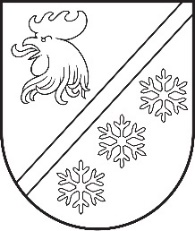 Reģ. Nr. 90000054572Saieta laukums 1, Madona, Madonas novads, LV-4801 t. 64860090, e-pasts: pasts@madona.lv MadonāAPSTIPRINĀTIar Madonas novada pašvaldības domes30.03.2023. lēmumu Nr. 202(protokols Nr. 4, 61. p.)Madonas novada pašvaldības noteikumi Nr. 19“Pedagogu profesionālās darbības atbalsta sistēma Madonas novadā”Izdoti saskaņā arIzglītības likuma 29.panta 2.punktuVispārīgie noteikumiNoteikumos lietotie termini:metodiskais darbs – atbalsta pakalpojumu kopums, kas nodrošina kvalitatīvu mācību un audzināšanas darbu izglītības iestādē un novadā;mācību jomu koordinatori/mācību priekšmetu metodisko apvienību vadītāji – atbalsta personas, kas nodrošina informācijas apmaiņu par mācību jomas, mācību priekšmeta aktualitātēm, pārzina, konsultē un veicina mācību satura un pieeju ieviešanu pašvaldībā, izglītības iestādē, organizē pedagogu profesionālo sadarbību jomas ietvaros un starp jomām;mācīšanās konsultants/eksperts – atbalsta persona, kas sniedz individuālu atbalstu pedagogam, saskata mācību procesā efektīvās mācīšanās pazīmes, izvērtē pedagoga stiprās un vājās puses, identificē iespējas un izaicinājumus mācību procesa uzlabošanai, sniedz atgriezenisko saiti pedagogam, iestādes vadībai vai pašvaldībai, piedalās pedagogu profesionālās darbības kvalitātes novērtēšanas procesā;mentors – atbalsta persona, kas sniedz atbalstu pedagogam, kurš tikko uzsācis darbu izglītības iestādē, vai kuram ir augstākā izglītība kādā zinātnes jomā, bet uz doto brīdi pedagoģiskās izglītības iegūšana ir procesā, veic nodarbību vērošanu un analīzi ar mērķi sniegt atbalstu pedagoga mācīšanas prasmju pilnveidošanai, dalās pieredzē, demonstrējot profesionālās prasmes praktiskā vai vizuāli uzskatāmā darbībā;mentordarbība – divu pedagogu brīvprātīga vienošanās par savstarpēju sadarbību mācību un audzināšanas procesā;izglītības tehnoloģiju mentors – atbalsta persona, kas izglīto pedagogus par dažādām digitālajām platformām un rīkiem, to pielietojamību, konsultē pedagogus izglītības tehnoloģiju darba jautājumos, veic pedagogu praktisku apmācību mācību platformu izmantošanā un iedzīvināšanā mācību procesā, vērojot pedagogu nodarbības, sniedz atgriezenisko saiti par digitālo prasmju un iemaņu pilnveidošanas iespējām, informē pedagogus par identificētiem, izvērtētiem un atlasītiem digitāliem mācību resursiem mācīšanai;profesionālā pilnveide – pedagogu profesionālās izaugsmes sistēma (kursi, semināri, darbnīcas, konferences utt.), kuru regulē spēkā esošie normatīvie akti;mācīšanās grupa – pedagogu grupa, kas mācīšanās konsultanta/eksperta vadībā mācās un apgūst jaunas prasmes, lai varētu sasniegt konkrētu izglītības iestādei aktuālu izvirzītu mērķi, apgūst pozitīvu sadarbības pieredzi, ko sniedz citu pedagogu atbalsts, uzticēšanās, kopīgi mērķi, pieredzi, kā sadarbībā ar citiem pedagogiem apgūt jaunus mācīšanas paņēmienus un stratēģijas – mācību nodarbību vērošana (ieraugu, kā dara) un kopīga analīze (būtiskā saskatīšana, diskusijas par konkrēto pedagoga darbību ietekmi uz izglītojamā mācīšanos u.tml.), refleksijas pieredzi ‒ iedziļinoties savā un kolēģa darbībā, pieredzi, ko dod kolēģu sniegtā profesionālā atgriezeniskā saite;sadarbības grupa – atbalsta pasākumu kopums, kurā pedagogi profesionāli pilnveidojas, daloties pieredzē ar kolēģiem, kopīgi plānojot mācību procesu, risinot izglītības iestādē aktuālas problēmas, vērojot kolēģu darbu nodarbībās, kopīgi reflektējot par procesu un rezultātu, sadarbojoties plāno un realizē projektus, pasākumus, starpdisciplināras aktivitātes;pedagogu personalizētā atbalsta grupa/pedagoģiskās darbības izpētes grupa – atbalsta pasākumu kopums, kurā pedagogs profesionāli pilnveidojas, pētot savu darbu un iedziļinoties paša izvirzītos jautājumos, ieviešot mācību procesā inovācijas un vērtējot to ietekmi. Pedagogs izvēlas tēmu, ko vēlas pētīt vai pilnveidot savā profesionālajā darbībā, lai uzlabotu sniegumu un līdz ar to izglītojamo sniegumu kādā prasmē, izpratnē par kādu jautājumu. Veicot savu individuālo pētījumu, pedagogs grupā sniedz kolēģiem atgriezenisko saiti par paveikto, iesaka, uzmundrina, dalās pieredzē, diskutē, iesaista pētījumā, lūdz padomu. Pedagogs var mācību gada laikā izvēlēties savai izaugsmei aktuālu metodisko tēmu un veikt aktivitātes pētāmā jautājuma risināšanai. Mācību gada noslēgumā pedagogs kolēģiem prezentē individuālā metodiskā pētījuma rezultātu;supervīzijas – pēc pedagogu pieprasījuma vai identificējot vajadzību, iestādes vadības organizēts atbalsta pasākums jautājumos, kas saistīti ar pedagoga profesionālo darbību (rīcības alternatīvu atrašana konkrētās darba situācijās, attiecību veidošana ar kolēģiem, vecākiem, izglītojamiem, sadarbība komandā, darba stratēģijas, stresa faktoru un izdegšanas mazināšana un daudzi citi jautājumi, kas aktualizējas ikdienas darbā).Pedagogu profesionālās darbības atbalsta mērķis ir nodrošināt atbalstu Madonas novada izglītības iestāžu (turpmāk – Iestāde) pedagogiem izglītības procesa kvalitatīvai īstenošanai un pilnveidošanai, metodiskā darba organizēšanai un pedagogu profesionālās kompetences pilnveidei.Pedagogu profesionālās darbības atbalsta uzdevumi:apzināt pedagogu atbalsta un mācīšanās vajadzības;sniegt atbalstu kvalitatīva mācību satura plānošanā un īstenošanā;sniegt atbalstu pedagogu profesionālās kompetences mērķtiecīgai pilnveidei;veicināt pedagogu profesionālo sadarbību;efektīvi risināt izglītības procesā radušās problēmsituācijas;radīt Iestādē darba vidi, kas nodrošina pedagogu labbūtību;nodrošināt materiāli tehnisko bāzi, pilnveidot metodisko līdzekļu klāstu, izstrādājot metodiskos materiālus;izzināt un popularizēt pedagogu labās prakses piemērus;sniegt atbalstu Iestāžu vadītājiem, sekmējot līderību un Iestādes vadības komandas darba efektivitāti;atbalstīt, motivēt un novērtēt ikviena pašvaldības pedagoga devumu izglītībā.Pedagogu vajadzību apzināšana un īstenošana:Pedagogu profesionālās darbības atbalsta virzieni un sadarbības formasAtbalsta sniegšanai un Iestāžu pedagogu profesionālās izaugsmes nodrošināšanai izmanto dažādus veidus un sadarbības formas:zinātniski pedagoģiskās literatūras, materiālu (tajā skaitā digitālo) iepazīšana un analīze;pedagoģiskā procesa vērojumi un analīze;inovatīvu ideju aprobēšana un integrēšana pedagoģiskajā darbā;pedagoģiski metodisko pasākumu organizēšana, pedagogu motivēšana un iesaistīšana;atbalsts pedagogu pašizglītības procesā;profesionālās pilnveides programmu īstenošana;sadarbības nodrošināšana profesionālās pieredzes apmaiņai, labās prakses izplatīšanai;pasākumi psiholoģiskā atbalsta sniegšanai pedagogu profesionālajā darbā;darba vides pilnveidi veicinoši pasākumi un sociālās garantijas;vienotas izglītības politikas un sadarbības veidošana vietējā kopienā, pašvaldībā, komunikācijā ar sabiedriskajām organizācijām un medijiem izglītības lomas un pedagogu darba prestiža paaugstināšanai.Metodiskais atbalsts:Profesionālā pilnveide:Mācību stundu/nodarbību vērošana:Mācīšanās grupas un sadarbības grupas:Pieredzes apmaiņa, labās prakses apguves pasākumi:Psiholoģiskais atbalsts:Nodrošinājums profesionālo pienākumu veikšanai:Pedagogu motivācijas pasākumi:Sabiedrības atbalsts:Noslēguma jautājumiPriekšlikumus grozījumiem Pedagogu profesionālās darbības atbalsta sistēmā var iesniegt Madonas novada pašvaldības deputāti, Madonas novada pašvaldības izglītības pārvaldes speciālisti, Iestāde, Iestādes padome, arodorganizācijas, mācību jomu koordinatori un mācību priekšmetu metodisko apvienību vadītāji. Pēc priekšlikumu izvērtēšanas grozījumus apstiprina Madonas novada pašvaldības dome.Noteikumi stājas spēkā nākamajā dienā pēc to apstiprināšanas.IestādēPašvaldībāir noteikta kārtība un darbinieki, kuru pienākumos ietilpst pedagogiem nepieciešamā profesionālā atbalsta organizēšana;Iestādē noteiktā kārtībā atbildīgās personas apzina pedagogu vajadzības, iegūstot datus no pedagogu aptaujām, pašnovērtējuma, stundu/ nodarbību vērošanas, metodisko komisiju/sadarbības grupu u.c. materiāliem;balstoties uz datiem par identificētajām pedagogu profesionālās darbības atbalsta vajadzībām, tiek definētas atbalsta īstenošanas prioritātes, plānoti to sasniedzamie rezultāti un veicamie uzdevumi;Iestādes vadība regulāri informē pedagogus par profesionālā atbalsta iespējām Iestādē, aktualitātēm pašvaldībā, reģionā, valstī;Iestādes vadība koordinē nepieciešamā atbalsta sniegšanu iestādes pedagogiem sadarbībā ar atbalsta komandu un attiecīgām institūcijām;profesionālā atbalsta prioritāšu īstenošana iestādē tiek analizēta ne retāk kā divas reizes mācību gadā, pēc nepieciešamības aktualizējot turpmākajam darbam.pašvaldībā ir izglītības darba speciālisti/metodiķi, kas identificē pedagogu atbalsta vajadzības, organizējot aptaujas, anketēšanu, sarunas ar iestāžu vadību, metodisko jomu koordinatoriem, mācīšanās konsultantiem, apkopojot informāciju no iestāžu pašnovērtējuma ziņojumiem, Iestāžu akreditāciju un vadītāju novērtējuma materiāliem, sūdzībām u.c.;sadarbībā ar mācību jomu koordinatoriem un, ņemot vērā Iestāžu definētās turpmākās attīstības vajadzības, tiek izvirzītas atbalsta īstenošanas prioritātes pašvaldībā, plānoti sasniedzamie rezultāti, veicamie uzdevumi;izglītības speciālisti regulāri informē Iestādes par profesionālā atbalsta iespējām un aktualitātēm pašvaldībā, reģionā, valstī;izglītības speciālisti sadarbībā ar pašvaldības un citām institūcijām un speciālistiem nodrošina Iestāžu pedagogiem vispusīgu atbalsta sniegšanu atbilstoši plānotajiem uzdevumiem un konkrētās situācijas vajadzībām;atbalsta prioritāšu īstenošana pašvaldībā tiek analizēta ne retāk kā divas reizes mācību gadā, pēc nepieciešamības aktualizējot turpmākās attīstības vajadzības.Iestādē:Pašvaldībā:ir nodrošināts metodiskā atbalsta pasākumu kopums pedagogu sadarbības veidošanai dažādos līmeņos, kas balstās uz vienotu izglītības mērķu un uzdevumu izpratni un Iestādes kā mācīšanās organizācijas darbību, noteiktas atbildīgās personas par tā īstenošanu;organizē pedagogiem metodiskās nodarbības, meistarklases, domnīcas, veido metodisko materiālu krātuves u.c.;pēc nepieciešamības nodrošina individuālas konsultācijas pedagogiem par dažādiem metodiskiem jautājumiem mācību procesa pilnveidošanai, darbā ar talantīgajiem skolēniem, iekļaujošas izglītības, audzināšanas u.c. jautājumos;veicina radošu un inovatīvu risinājumu izmantošanu darbā;Iestāde nodrošina pedagogu iesaisti mācību jomu, mācību priekšmetu metodisko apvienību darbā.izvirza metodiskā darba prioritātes un sasniedzamos rezultātus, lai virzītu pārmaiņas, kas balstās uz vienotu izglītības vadlīniju un mērķu izpratni;analizē metodiskā darba prioritāšu un sasniedzamo rezultātu īstenošanu ne retāk kā divas reizes gadā, pēc nepieciešamības aktualizējot turpmākajam darbam;sadarbojas ar Izglītības un zinātnes ministriju, Valsts izglītības satura centru, Izglītības kvalitātes valsts dienestu, Madonas Valsts ģimnāziju, Madonas Bērnu un jauniešu centru u.c. valsts un pašvaldības institūcijām izglītības prioritāšu īstenošanā;sniedz atbalstu izglītības satura plānošanā un īstenošanā, izglītojamo sagatavošanā valsts pārbaudes darbiem, darbā ar talantīgajiem skolēniem u.c.;nodrošina mācību jomu, mācību priekšmetu metodisko apvienību darbību, kā arī mācīšanās konsultantu atbalstu pašvaldības pedagogiem;nodrošina sadarbības tīklu izveidi un e-platformas – vienotas pašvaldības pedagogu metodisko materiālu krātuves – izstrādi un koordinē tās darbību;organizē pedagogiem metodiskās konferences, meistardarbnīcas, metodisko izstrādņu konkursus u.c.;pēc nepieciešamības sniedz individuālas konsultācijas pedagogiem par dažādiem metodiskiem jautājumiem.IestādēPašvaldībāpedagogu profesionālo pilnveidi Iestādē īsteno, balstoties uz vienotu izpratni par mācīšanas un mācīšanās jautājumiem iestādē, saskaņā ar Iestādes prioritātēm un mērķiem, ņemot vērā katra pedagoga definētos profesionālās izaugsmes mērķus un profesionālās pilnveides nepieciešamību;Iestādes vadība pārrauga pedagogu izglītības un profesionālās kompetences pilnveides atbilstību normatīvajos aktos noteiktajām prasībām, izveido pedagogu profesionālās pilnveides plānu trīs gadiem, nodrošinot plāna īstenošanu, ne retāk kā reizi mācību gadā analizē plāna izpildi, aktualizē, ņemot vērā iestādes un pedagogu vajadzības;Iestādes vadība nosaka, kā profesionālajā pilnveidē gūtais tiek izmantots iestādes darba kvalitātes uzlabošanā, nodrošina nepieciešamos apstākļus un atbalstu inovāciju ieviešanai, plānošanai un pedagogu sadarbībai;sadarbībā ar pašvaldību var īstenot profesionālās kompetences pilnveides A programmas;pedagogs profesionālo pilnveidi var īstenot arī pašvadīti, izmantojot tīmekļa vietnēs piedāvātās profesionālās pilnveides programmas vai studējot profesionālo literatūru un citus izglītības jomas dokumentus.pedagogu profesionālo pilnveidi īsteno atbilstoši pašvaldības izglītības prioritātēm un uzdevumiem, ilgtermiņā uzsvaru liekot uz dažādām starpdisciplinārām, digitālām prasmēm un zināšanām atbilstoši 21.gadsimta mācību un darba tirgus vajadzībām, iekļaujošas izglītības veicināšanu, izglītību multikulturālā sabiedrībā, kā arī iestāžu vadītāju profesionālo mērķu sasniegšanu un funkciju izpildi;atbildīgais izglītības speciālists apkopo aptaujās, iestāžu pašnovērtējuma ziņojumos, intervijās/sarunās u.c. identificētās pedagogu profesionālās pilnveides vajadzības, sagatavo pedagogu profesionālās kompetences pilnveides plānu mācību gadam;nodrošina mācīšanās konsultantu, mācīšanās ekspertu, izglītības tehnoloģiju mentoru sagatavošanu pašvaldības vajadzībām;profesionālās pilnveides kursu, semināru u.c. pasākumu organizēšanā pēc nepieciešamības sadarbojas ar citu pašvaldību izglītības pārvaldēm, speciālistiem, mācību centriem, augstskolām, piesaistot lektorus un citus speciālistus, kā arī apgūstot labo pieredzi profesionālas pilnveides īstenošanā;sadarbojas ar augstskolām, kas sagatavo pedagogus, nodrošinot veiksmīgu paaudžu nomaiņu pašvaldības izglītības sistēmā;sadarbojas ar Iestādēm prakses vietu un pedagoģiskā atbalsta nodrošināšanā studentiem;pašvaldība izvērtē un sniedz atbalstu starptautisku profesionālās darbības pilnveides aktivitāšu apmeklēšanā, ja tas atbilst pašvaldības izglītības prioritātēm un pedagogu profesionālās pilnveides vajadzībām, kā arī pedagogs uzņemas personisku atbildību par saistībām, ko prasa minēto aktivitāšu organizētāji (pieteikumi un atskaites, publicitāte, ceļošanas dokumentu kārtošana u.c.).IestādēPašvaldībāsavstarpēju mācību stundu/nodarbību vērošanu un analīzi organizē saskaņā ar Iestādē definētām mācību gada prioritātēm un pedagogu vajadzībām, tiek plānota stundu/nodarbību vērošana;Iestādē ir zināma kārtība pedagogu savstarpējai stundu/nodarbību vērošanai;katrs pedagogs ar konkrētu mērķi vēro kolēģu stundas/nodarbības, piedalās vērotās stundas/nodarbības analīzē;Iestādes vadība pārrauga stundu/nodarbību vērošanas un analīzes procesa īstenošanu, atgriezeniskās saites sniegšanu pedagogiem, kā arī plāno atbalsta pasākumus mācību stundu efektivitātes paaugstināšanai;labās pedagoģiskās prakses apguvei un popularizēšanai organizē atklātās stundas/nodarbības iestādes un/vai pašvaldības, reģiona pedagogiem;mācību stundu/nodarbību vērošanas un analīzes organizēšanā sadarbojas ar pašvaldības mācību jomu koordinatoriem un mācību priekšmetu metodisko apvienību vadītājiem, pašvaldības izglītības speciālistiem.izglītības speciālisti saskaņā ar pašvaldībā definētajām mācību gada prioritātēm apzina un apkopo Iestāžu piedāvājumu atklāto stundu/nodarbību vērošanā, informē Iestādes par iespējām piedalīties atklāto mācību stundu/nodarbību vērošanā;pēc Iestādes vadības, pedagoga individuāla pieprasījuma vai izglītības speciālistu iniciatīvas veic mācību stundu/nodarbību vērošanu Iestādē, sniedzot atgriezenisko saiti pedagogam, kā arī sagatavo atzinumu Iestādes vadībai;nodrošina pedagogu, kuri pieteikušies augstākās kvalitātes pakāpes iegūšanai, stundu/nodarbību vērošanu un novērtēšanu;stundu/nodarbību vērošanā un atgriezeniskās saites sagatavošanā sadarbojas ar pašvaldības mācīšanās konsultantiem/ekspertiem, mācību jomu koordinatoriem un mācību priekšmetu metodisko apvienību vadītājiem;izstrādā vienotu stundu/nodarbību vērošanas lapu un metodiskos ieteikumus savstarpējai stundu vērošanai.IestādēPašvaldībāIestādes vadība apzina profesionālās pilnveides vajadzības, kuras var īstenot mācīšanās un/vai sadarbības grupās;veido mācīšanās un/vai sadarbības grupas ar konkrētām vajadzībām un mērķi, veicinot savstarpēju mācīšanos un labās prakses apguvi;savstarpējas mācīšanās procesā iesaista atbalsta personālu;mācīšanās grupās konsultācijas sniedz iestādes vadības pārstāvis un/vai cits pedagogs, pēc nepieciešamības pieaicina jomas koordinatoru, mācīšanās konsultantu, pašvaldības izglītības speciālistu;jaunajiem un topošajiem pedagogiem nodrošina mentora atbalstu, iesaista mācīšanās grupās;sadarbības grupās pedagogi iesaistās un savstarpēji sadarbojas izglītības atbalsta programmās/projektos, starpdisciplinārās aktivitātēs, apgūstot metodiskos instrumentus pozitīvas vides veidošanai iestādē, izglītojamo uzvedības un mācību sasniegumu uzlabošanai un risinot citas Iestādē aktuālas problēmas;Iestādē ir noteikts laiks, kad pedagogi var sadarboties, reflektēt par savstarpēji vērotajām nodarbībām, izvirzīt idejas un gūt kolēģu atgriezenisko saiti.apzina profesionālās pilnveides vajadzības, kuras var īstenot mācīšanās grupās, veicinot pozitīvas sadarbības un refleksijas pieredzi pedagogiem aktuālu profesionālo jautājumu risināšanā;veido un koordinē pedagogu sadarbības grupas dažādu projektu, pasākumu, starpdisciplināru aktivitāšu plānošanai un īstenošanai, kā arī izglītības pēctecības starp izglītības pakāpēm nodrošināšanānodrošina personalizētu atbalstu, sniedz atgriezenisko saiti pedagogiem, kuri veic savu individuālo pētījumu un prezentē individuālā metodiskā pētījuma rezultātu pašvaldības pedagogiem;motivē Iestādes organizēt savstarpēju mācīšanos dažādos līmeņos un formās, īstenojot iestādes kā mācīšanās organizācijas principu;informē Iestāžu vadītājus, vietniekus un pedagogus par iespējām iesaistīties savstarpējas mācīšanās procesā pašvaldības, reģiona un valsts līmenī, motivē dalībai mācīšanās grupās un sadarbības grupās.IestādēPašvaldībāIestādes vadība sadarbībā ar pedagogiem definē profesionālās pilnveides vajadzības, kuras plāno īstenot pieredzes apmaiņas pasākumos Iestādē, pašvaldībā, reģionā, valsts vai starptautiskā mērogā;pieredzes apmaiņas pasākumi notiek atbilstoši iestādē definētajiem izaugsmes un profesionālās darbības kvalitātes pilnveides mērķiem;pieredzes apmaiņai un labās prakses apguvei izmanto dažādas formas: pieredzes apmaiņas braucieni, forumi, konferences, izstādes, skates, Atvērto durvju dienas, metodisko ideju tirdziņi u.c. pasākumi;Iestādes vadība plāno un piesaista finansējumu, tajā skaitā dažādos projektos, pieredzes apmaiņas pasākumu organizēšanai;atgriežoties no pieredzes apmaiņas citā Iestādē, reģiona, valsts vai starptautiska pasākuma, pedagogs sniedz atgriezenisko saiti par iegūtām zināšanām pārējiem Iestādes pedagogiem;pedagogs var ierosināt pieredzes apmaiņas pasākuma organizēšanu Iestādē ar mērķi popularizēt savu labo pieredzi.izglītības speciālisti atbilstoši definētajiem profesionālās darbības kvalitātes pilnveides mērķiem plāno un organizē pieredzes apmaiņas pasākumus, t.sk. pieredzes apmaiņas braucienus Iestāžu vadītājiem, vietniekiem, atbalsta speciālistiem, mācību jomu/apvienību vadītājiem gan pašvaldībā, gan ārpus tās;mācību jomu koordinatori/mācību priekšmetu metodisko apvienību vadītāji apzina vajadzības un mācību gada sākumā iesniedz pašvaldības izglītības speciālistam darba plānu, kurā iekļauti arī pedagogu pieredzes apmaiņas pasākumi;pieredzes apmaiņas braucienus pašvaldībā vai ārpus tā organizē saskaņā ar mācību gadam apstiprinātajām prioritātēm;mācību jomu koordinatori/mācību priekšmetu metodisko apvienību vadītāji saskaņo ar pašvaldības izglītības speciālistiem pieredzes apguves pasākumu plānoto darba kārtību, nepieciešamo finansējumu (ceļa izdevumi, naktsmītnes u.c.);pieredzes apmaiņas organizēšanā sadarbojas ar citu pašvaldību un valsts Iestādēm, organizācijām;pasākuma organizētāji nodrošina atgriezeniskās saites saņemšanu no dalībniekiem un iepazīstina ar labās prakses piemēriem citus pedagogus.IestādēPašvaldībāIestādē apzināta pedagogu labbūtība un psiholoģiskā atbalsta nepieciešamība;Iestādes vadība izvērtē nepieciešamo atbalsta veidu un organizē atbalsta pasākumus (pedagogu grupas/ individuālas konsultācijas, supervīzijas u.c.), piesaistot kompetentus speciālistus;pedagogu kolektīvā veido savstarpēju uzticēšanos un atbalstu “kolēģis-kolēģim” problēmu identificēšanā un risināšanā, pieļaujot iespēju kļūdīties un veicinot pozitīvas domāšanas dominanti ikdienas darbā;pēc nepieciešamības īsteno dažādus pasākumus fiziskās un mentālās veselības uzturēšanai un veicināšanai, kolektīva saliedēšanai;psiholoģiskā atbalsta pasākumi pedagogiem ir brīvprātīgi, tajos ievēro ētikas un konfidencialitātes principu;Iestādes vadība informē pedagogus par iespējām saņemt tūlītēju psihologa konsultāciju psihoemocionālas krīzes situācijā.pašvaldības līmenī identificē pedagogu labbūtību un psiholoģiskā atbalsta nepieciešamību, organizējot aptaujas, apkopojot Iestāžu vadītāju, mācību jomu koordinatoru/mācību priekšmetu metodisko apvienību vadītāju u.c. pedagogu iesniegto informāciju;izglītības speciālisti izvērtē nepieciešamo atbalsta veidu un organizē supervīzijas, lekcijas u.c. atbalsta pasākumus stresa līmeņa un profesionālās izdegšanas mazināšanai, emociju pārvaldībai profesionālajā darbā, piesaistot attiecīgus speciālistus;psihoemocionālas krīzes situācijā nodrošina pedagogiem individuālas psihologa konsultācijas;nodrošina atbalstu Iestāžu vadītājiem konkrētu problēmsituāciju risināšanā, normatīvajos aktos noteikto pedagogu tiesību aizstāvībā, pēc nepieciešamības piesaistot pašvaldības atbalsta personālu, atbildīgo pašvaldības vai valsts institūciju speciālistus.IestādēPašvaldībādarbiniekiem ir zināma iestādes organizācijas kultūra, darbinieku atbildība, pedagogi zina, kādu atbalstu viņš Iestādē var saņemt;Iestādes vadība mērķtiecīgi pilnveido iestādes darba pārraudzību, kas vērsta uz palīdzību, savstarpēju uzticēšanos, vienlaicīgi ievērojot normatīvās likumdošanas prasības;darba laika un pedagoga darba slodzes regulējumā, nodrošinot Iestādes darbības efektivitāti, saskaņo Iestādes un darbinieka vajadzības;darbiniekus sistemātiski informē par Iestādes darba organizāciju, veicamajiem pasākumiem – kopīgas saziņas un informācijas ievietošanas tīmekļvietnes, Iestādes izdevumi, sanāksmes, darba atskaites formas, elektroniskā saziņa u.c.;par papildu veicamajiem pienākumiem Iestādes vadība savstarpēji vienojas ar pedagogu, nodrošinot atalgojumu par papildu veiktajiem pedagoga pienākumiem, t.sk. par mentora atbalsta nodrošināšanu jaunajiem un topošajiem pedagogiem, projektu sagatavošanu un īstenošanu;ir nodrošināta pedagoga darbam nepieciešamā biroja tehnika, datortehnika un interneta pieslēgums, kā arī materiāli, mācību līdzekļi mācību procesam;pedagogi ir informēti par apmaksātām digitālām platformām un mācību resursiem, kurus var lietot mācību procesa organizēšanā;pedagogiem pēc nepieciešamības ir nodrošināts atbalsts izglītības tehnoloģiju darba jautājumos – ir izglītības tehnoloģiju mentors vai cits atbildīgais speciālists, kurš konsultē un veic pedagogu praktisku apmācību mācību platformu izmantošanā un iedzīvināšanā mācību procesā;izglītības (īpaši iekļaujošas izglītības) procesā pedagogam ir iespējas sadarboties ar atbalsta personālu – pedagoga palīgu, logopēdu, sociālo pedagogu, speciālo pedagogu, psihologu, asistentu;Iestādes vadība veic darba organizācijas pilnveidi, respektējot darbinieka “izdegšanu” darba vidē;Iestādē praktizē “digitālo higiēnu”, neprasot neierobežotu pedagoga pieejamību ārpus darba laika;ir atvēlēts apmaksāts laiks un nodrošināti citi resursi savstarpējas mācīšanās procesam;nodrošina sociālās garantijas saskaņā ar pašvaldības normatīvajiem aktiem (redzes pārbaudes, redzes korekcijas līdzekļu kompensācija, ergonomiska darba vieta, obligātās veselības pārbaudes).veicina Iestāžu patstāvību, decentralizētu atbildību darba organizācijā;sniedz konsultatīvu atbalstu Iestāžu vadībai darba organizācijas un pārraudzības jautājumos;nodrošina sistemātisku informācijas nodošanu (semināri, pasākumu plāni, elektroniskā saziņa) Iestāžu vadītājiem un pedagogiem par pašvaldības izglītības darba organizācijas jautājumiem, pasākumiem u.c.;nodrošina atalgojumu pedagogiem – mācību jomu koordinatoriem, mācību priekšmetu metodisko apvienību vadītājiem, mācīšanās konsultantiem par papildu pienākumu veikšanu, sniedzot atbalstu pašvaldības pedagogiem pilnveidotā izglītības satura un lietpratības pieejas ieviešanā;organizē centralizētus iepirkumus mācību resursu, t.sk. digitālo platformu, informācijas tehnoloģiju, STEM u.c. jomu attīstībai nepieciešamo mācību līdzekļu nodrošinājumam;sadarbībā ar finanšu, juridiskās, IT u.c. jomu speciālistiem sniedz atbalstu Iestāžu vadītājiem darbam ar Iestādes darbības nodrošināšanai nepieciešamām informācijas sistēmām;nodrošina atbalsta personālu (psihologu, logopēdu, sociālo pedagogu, speciālo pedagogu) metodiskā atbalsta sniegšanai Iestādēm ieteikumu izstrādē kvalitātes uzlabošanai mācību procesā, dokumentu sagatavošanā pašvaldības pedagoģiski medicīniskajai komisijai;jaunajiem Iestāžu vadītājiem nodrošina mentora un/vai izglītības speciālista atbalstupiedāvā iespējas pedagogu pārkvalifikācijai Iestādes likvidācijas vai reorganizācijas gadījumā, ja pedagogs vēlas turpināt darba tiesiskās attiecības citā Iestādē, nodrošinot studiju maksas segšanu vai stipendijas nodrošināšanu;pašvaldības noteiktajā kārtībā nodrošina studiju maksas segšanu vai stipendiju pedagogiem vai atbalsta personālam izglītības nozarēs, kurās ir vērojams nepietiekams speciālistu skaits;nodrošina dienesta dzīvokli (līdz pastāvīgas dzīvesvietas atrašanai) jaunajiem/topošajiem pedagogiem vai atbalsta personālam, ja persona strādā pašvaldības apstiprinātā atbalstāmā specialitātē vai jomā.IestādēPašvaldībāpedagogus orientē uz kopīgas misijas, Iestādes vērtību un skaidru mērķu sasniegšanu, piederības sajūtu organizācijai, savstarpēju darbības saskaņošanu, ikviena pedagoga profesionālās karjeras veicināšanu;pedagogu motivācija balstās uz pozitīviem stimuliem, morālu un materiālu atbalstu, notiek saskaņā ar Iestādes definētiem pamatprincipiem un ētikas kodeksu;pedagoga profesionālās darbības efektivitātes novērtēšanai veic sistemātisku izglītojamo progresa vērtēšanu, pedagogu pašvērtēšanu;Iestāde nodrošina valsts līmenī noteikto pedagogu kvalitātes pakāpju sistēmu un veido pedagogu profesionālās kompetences novērtēšanas komisiju, motivējot iestādes pedagogus veikt savas profesionālās kvalitātes/meistarības novērtējumu pēc valstī vienotiem kritērijiem, kas ir pamats diferencēta atalgojuma noteikšanai;motivē Iestādes kompetentākos pedagogus kļūt par mācīšanās konsultantiem, mācīšanās ekspertiem, mentoriem un novērtē pedagogus, kuri izrāda iniciatīvu un īsteno jaunas idejas;informē par iespējām un atbalsta pedagogus metodisko materiālu veidošanā;rosina piedalīties dažādos projektos, konkursos pašvaldības, reģiona un valsts līmenī;izvirza Iestādes pedagogus apbalvošanai pašvaldības, valsts līmenī;visas motivācijas formas piemēro neatkarīgi no pedagoga sociālā statusa iestādē, ievērojot vienlīdzības principu.pašvaldības līmenī novērtē Iestāžu pedagogu sasniegumus, paaugstinot pedagoga pašcieņu, sava darba vērtības apzināšanos, motivējot turpmākai kvalitātes pilnveidei;izmanto pozitīvās motivācijas formas – uzslavas, pateicības, atzinības, prēmijas apbalvojumus, piemaksas, prēmijas u.tml.;atbalsta valstī noteikto pedagogu profesionālās darbības kvalitātes novērtēšanas (kvalitātes pakāpju noteikšanas) sistēmu, sadarbojas ar iestāžu izveidotajām pedagogu profesionālās darbības novērtēšanas komisijām, iesaistās pedagogu, kuri pieteikušies augstākās (3.) kvalitātes pakāpes ieguvei, novērtēšanā, norīkojot ārējos vērtējus;organizē pašvaldības Iestāžu vadītāju profesionālās darbības novērtēšanu vienu reizi gadā saskaņā ar apstiprināto novērtēšanas kārtību, tajā skaitā vadītāju veikto pašnovērtējumu, kas ir pamats algas likmes paaugstināšanai un materiālai stimulēšanai;motivē Iestāžu vadītājus savas profesionālās kompetences paaugstināšanai, sniedz nepieciešamo atbalstu identificēto nepilnību novēršanai izglītības mērķu sasniegšanā un funkciju izpildē;nodrošina profesionālās kompetences pilnveides kursu apmaksāšanu Iestāžu vadītājiem, kas tikko uzsākuši darba tiesiskās attiecības;organizē mācību priekšmetu olimpiāžu, konkursu un sporta sacensību uzvarētāju un viņu pedagogu apbalvošanu atbilstoši pašvaldībā noteiktajai kārtībai;atbilstoši pašvaldībā noteiktajai kārtībai apbalvo pedagogus par radošo aktivitāti un inovāciju ieviešanu;izvirza Iestāžu vadītājus un pedagogus apbalvošanai pašvaldības, valsts līmenī.IestādēPašvaldībāinformē ģimenes un sabiedrību par aktuāliem izglītības jautājumiem, norisēm Iestādē, sasniegumiem, ieteikumiem ģimenēm u.c., izmantojot dažādus informācijas līdzekļus (pagasta/apvienības pārvaldes “avīzi”, mājas lapu, bukletus u.c.), veido pozitīvu skolas publisko tēlu;mērķtiecīgi sadarbojas ar izglītojamo vecākiem, ģimenēm, pagasta vai apvienību pārvaldēm, iesaistot iestādes padomes darbā un lēmumu pieņemšanā, organizējot aptaujas, lekcijas, diskusijas, talkas u.c. pasākumus, kas veicina vienotu izpratni par mācību un audzināšanas jautājumiem, vērtībām;sadarbojas ar vietējo kopienu ārpusskolas aktivitātēs;popularizē un publisko pedagogu sasniegumus, sekmējot pedagogu un izglītības lomas novērtēšanu vietējā kopienā;piedāvā mācīšanās iespējas arī citiem interesentiem (izglītojamo vecākiem, citu Iestāžu pedagogiem), veicina mūžizglītību vietējā kopienā.veicina pozitīvu komunikāciju un publicitāti sabiedrības apziņas veidošanā par pedagoga ieguldījumu Latvijas izglītībā, kultūrā un sportā;iesaista un sadarbojas ar sabiedriskajiem medijiem dialoga ar sabiedrību veidošanā par aktuāliem izglītības jautājumiem, kā arī popularizējot pedagogu labās prakses/veiksmes stāstus;nodrošināts pašvaldības vadības, deputātu, izglītības speciālistu atbalsts – sistemātiski Iestāžu apmeklējumi reālās situācijas iepazīšanai un nepieciešamā atbalsta plānošanai, vienotas izpratnes veidošanai Iestāžu tīkla attīstības jautājumos;sniedz konsultatīvu atbalstu darbam ar izglītojamo vecākiem, ģimenēm, iestāžu padomēm, organizē pašvaldības mēroga pasākumus – Vecāku dienas, konferences, lekcijas, diskusijas u.c. pasākumus;organizē pašvaldības mēroga pasākumus, kuri dod iespēju pedagogiem popularizēt un publiskot savus sasniegumus.